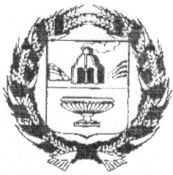 РОССИЙСКАЯ ФЕДЕРАЦИЯСОБРАНИЕ  ДЕПУТАТОВ  ХМЕЛЕВСКОГО   СЕЛЬСОВЕТАЗАРИНСКОГО   РАЙОНА   АЛТАЙСКОГО  КРАЯ              	Р Е Ш Е Н И Е - проект	   00.10.2021                                                 с. Хмелевка                                                                 № 00Руководствуясь  Бюджетным кодексом Российской Федерации, Федеральным законом «Об общих принципах организации самоуправления в Российской Федерации», Положением «О бюджетном процессе в МО Хмелевский сельсовет», Уставом муниципального образования Хмелевский сельсовет Заринского района Алтайского края, Собрание депутатовРешило:1.Внести в решение Собрания депутатов Хмелевского сельсовета Заринского района Алтайского края от 25.12.2020 №28 «О бюджете муниципального образования Хмелевский сельсовет Заринского района Алтайского края на 2021 год и на плановый период 2022 и 2023 годов» следующие изменения:1.1.Подпункт 1 пункта 1 изложить в следующей редакции:1) прогнозируемый общий объем доходов бюджета сельского поселения в сумме 3574,3 тыс. рублей, в том числе объем межбюджетных трансфертов, получаемых из других бюджетов, в сумме 2666,0 тыс. рублей.1.2.Подпункт 2 пункта 1 изложить в следующей редакции:2) общий объем расходов бюджета сельского поселения в сумме  3574,3 тыс. рублей.1.3.Приложение 5 «Распределение бюджетных ассигнований по разделам и подразделам классификации расходов бюджета сельского поселения на 2021  год» изложить в следующей редакции:1.4.Приложение 7 «Ведомственная структура расходов сельского бюджета поселения на 2021 год» изложить в следующей редакции:1.5.Приложение 9 «Распределение бюджетных ассигнований по разделам, подразделам, целевым статьям, группам (группам и подгруппам) видов расходов на 2021 год» изложить в следующей редакции:Глава сельсовета                                  	            М.Г.Корчагина О внесении изменений и дополнений в решение Собрания депутатов Хмелевского сельсовета Заринского района Алтайского края от 25.12.2020 №28 «О бюджете муниципального образования Хмелевский сельсовет Заринского района Алтайского края на 2021 год и на плановый период 2022 и 2023 годов»НаименованиеРзПрСумма, тыс. рублей1234Общегосударственные вопросы011025,8Функционирование высшего должностного лица субъекта Российской Федерации и муниципального образования0102405,6Функционирование Правительства Российской Федерации, высших исполнительных органов государственной власти субъектов Российской Федерации, местных администраций0104344,7Обеспечение деятельности финансовых, налоговых и таможенных органов и органов финансового (финансово-бюджетного) надзора01063,9Резервные фонды01111,0Другие общегосударственные вопросы0113270,6Национальная оборона0299,1Мобилизационная и вневойсковая подготовка020399,1Национальная безопасность и правоохранительная деятельность037,0Защита населения и территории от чрезвычайных ситуаций природного и техногенного характера, пожарная безопасность03107,0Национальная экономика04487,8Содействие занятости населения04015Дорожное хозяйство (дорожные фонды)0409482,8Жилищно-коммунальное хозяйство05406,8Коммунальное хозяйство0502398,0Благоустройство05038,8Культура, кинематография081519,0Культура08011197,5Другие вопросы в области культуры, кинематографии0804321,5Социальная политика1028,8Пенсионное обеспечение100128,8Условно утвержденные расходы0Итого расходов3574,3НаименованиеКодРзПрЦСРВрСумма, тыс. рублей1234567Общегосударственные вопросы303011025,8Функционирование высшего должностного лица субъекта Российской Федерации и муниципального образования3030102405,6Руководство и управление в сфере установленных функций органов государственной власти субъектов Российской Федерации и органов местного самоуправления30301020100000000405,6Расходы на обеспечение деятельности органов местного самоуправления30301020120000000405,6Глава муниципального образования30301020120010120405,6Расходы на выплаты персоналу в целях обеспечения выполнения функций государственными (муниципальными) органами, казенными учреждениями, органами управления государственными внебюджетными фондами30301020120010120100405,6Функционирование Правительства Российской Федерации, высших исполнительных органов государственной власти субъектов Российской Федерации, местных администраций3030104344,7Руководство и управление в сфере установленных функций органов государственной власти субъектов Российской Федерации и органов местного самоуправления30301040100000000314,7Расходы на обеспечение деятельности органов местного самоуправления30301040120000000314,7Центральный аппарат органов местного самоуправления30301040120010110314,7Расходы на выплаты персоналу в целях обеспечения выполнения функций государственными (муниципальными) органами, казенными учреждениями, органами управления государственными внебюджетными фондами30301040120010110100272,7Закупка товаров, работ и услуг для обеспечения государственных (муниципальных) нужд3030104012001011020040,0Уплата налогов, сборов и иных платежей303010401200101108502,0Иные вопросы в области жилищно-коммунального хозяйства3030104920000000030,0Иные расходы в области жилищно-коммунального хозяйства3030104929000000030,0Расходы на обеспечение расчетов за топливно-энергетические ресурсы, потребляемые муниципальными учреждениями303010492900S119030,0Закупка товаров, работ и услуг для обеспечения государственных (муниципальных) нужд303010492900S119020030,0Обеспечение деятельности финансовых, налоговых и таможенных органов и органов финансового (финансово-бюджетного) надзора30301063,9Межбюджетные трансферты общего характера бюджетам субъектов Российской Федерации и муниципальных образований 303010698000000003,9Иные межбюджетные трансферты общего характера303010698500000003,9Межбюджетные трансферты бюджетам муниципальных районов из бюджетов поселений и межбюджетные трансферты бюджетам поселений из бюджетов муниципальных районов на осуществление части полномочий по решению вопросов местного значения в соответствии с заключенными соглашениями303010698500605103,9Иные межбюджетные трансферты303010698500605105403,9Резервные фонды30301111,0Иные расходы органов государственной власти субъектов Российской Федерации и органов местного самоуправления303011199000000001,0Резервные фонды303011199100000001,0Резервные фонды местных администраций303011199100141001,0Резервные средства303011199100141008701,0Другие общегосударственные вопросы3030113270,6Расходы на обеспечение деятельности (оказание услуг) подведомственных учреждений30301130200000000270,6Расходы на обеспечение деятельности (оказание услуг) иных подведомственных учреждений30301130250000000270,6Учреждения по обеспечению хозяйственного обслуживания30301130250010810270,6Расходы на выплаты персоналу в целях обеспечения выполнения функций государственными (муниципальными) органами, казенными учреждениями, органами управления государственными внебюджетными фондами30301130250010810100115,0Закупка товаров, работ и услуг для обеспечения государственных (муниципальных) нужд30301130250010810200141,6Уплата налогов, сборов и иных платежей3030113025001081085014,0Национальная оборона3030299,1Мобилизационная и вневойсковая подготовка303020399,1Руководство и управление в сфере установленных функций органов государственной власти субъектов Российской Федерации и органов местного самоуправления3030203010000000099,1Руководство и управление в сфере установленных функций3030203014000000099,1Осуществление первичного воинского учета на территориях, где отсутствуют военные комиссариаты3030203014005118099,1Расходы на выплаты персоналу в целях обеспечения выполнения функций государственными (муниципальными) органами, казенными учреждениями, органами управления государственными внебюджетными фондами3030203014005118010092,0Закупка товаров, работ и услуг для обеспечения государственных (муниципальных) нужд303020301400511802007,1Национальная безопасность и правоохранительная деятельность303037,0Защита населения и территории от чрезвычайных ситуаций природного и техногенного характера, пожарная безопасность30303107,0Предупреждение и ликвидация чрезвычайных ситуаций и последствий стихийных бедствий303031094000000001,0Финансирование иных мероприятий по предупреждению и ликвидации чрезвычайных ситуаций и последствий стихийных бедствий303031094200000001,0Расходы на финансовое обеспечение мероприятий, связанных с ликвидацией последствий чрезвычайных ситуаций и стихийных бедствий303031094200120101,0Закупка товаров, работ и услуг для обеспечения государственных (муниципальных) нужд303031094200120102001,0Иные расходы органов государственной власти субъектов Российской Федерации и органов местного самоуправления303031099000000006,0Расходы на выполнение других обязательств государства303031099900000006,0Прочие выплаты по обязательствам государства303031099900147106,0Закупка товаров, работ и услуг для обеспечения государственных (муниципальных) нужд303031099900147102006,0Национальная экономика30304487,8Общеэкономические вопросы30304015,0Иные вопросы в отраслях социальной сферы303040190000000005,0Иные вопросы в сфере социальной политики303040190400000005,0Содействие занятости населения303040190400168205,0Расходы на выплаты персоналу в целях обеспечения выполнения функций государственными (муниципальными) органами, казенными учреждениями, органами управления государственными внебюджетными фондами303040190400168201005,0Дорожное хозяйство (дорожные фонды)3030409482,8Иные вопросы в области национальной экономике30304099100000000482,8Мероприятия в сфере транспорта и дорожного хозяйства30304099120000000482,8Содержание, ремонт, реконструкция и строительство автомобильных дорог, являющихся муниципальной собственностью30304099120067270482,8Закупка товаров, работ и услуг для обеспечения государственных (муниципальных) нужд30304099120067270200482,8Жилищно-коммунальное хозяйство30305406,8Коммунальное хозяйство3030502398,0Муниципальная целевая программа энергосбережение и повышение энергетической эффективности на территории муниципального образования Хмелевский сельсовета Заринского района Алтайского края на 2018-2022г.г.303050219000000001,0Расходы на реализации мероприятий муниципальной программы303050219000609901,0Закупка товаров, работ и услуг для обеспечения государственных (муниципальных) нужд303050219000609902001,0Иные вопросы в области жилищно-коммунального хозяйства30305029200000000397,0Иные расходы в области жилищно-коммунального хозяйства30305029290000000397,0Мероприятия в области коммунального хозяйства30305029290018030397,0Закупка товаров, работ и услуг для обеспечения государственных (муниципальных) нужд30305029290018030200390,0Уплата налогов, сборов и иных платежей303050292900180308507,0Благоустройство30305038,8Муниципальная программа «Формирование современной городской среды на территории муниципального образования Хмелевский сельсовет на 2018-2022 годы»303050313000000005,8Расходы на реализацию мероприятий муниципальной программы303050313000609905,8Закупка товаров, работ и услуг для обеспечения государственных (муниципальных) нужд303050313000609902005,8Иные вопросы в области жилищно-коммунального хозяйства303050392000000003,0Иные расходы в области жилищно-коммунального хозяйства303050392900000003,0Организация и содержание мест захоронения303050392900180702,0Закупка товаров, работ и услуг для обеспечения государственных (муниципальных) нужд303050392900180702002,0Прочие мероприятия по благоустройству муниципальных образований303050392900180801,0Закупка товаров, работ и услуг для обеспечения государственных (муниципальных) нужд303050392900180802001,0Культура, кинематография303081519,0Культура30308011197,5Расходы на обеспечение деятельности (оказание услуг) подведомственных учреждений30308010200000000105,9Расходы на обеспечение деятельности (оказание услуг) подведомственных учреждений в сфере культуры30308010220000000105,9Дома культуры30308010220010530105,9Закупка товаров, работ и услуг для обеспечения государственных (муниципальных) нужд3030801022001053020096,9Уплата налогов, сборов и иных платежей303080102200105308509,0Межбюджетные трансферты общего характера бюджетам субъектов Российской Федерации и муниципальных образований30308017200000000947,9Предоставление субсидий муниципальным образованиям на реализацию проектов развития общественной инфраструктуры, основанных на инициативах граждан303080172100S0260947,9Закупка товаров, работ и услуг для обеспечения государственных (муниципальных) нужд303080172100S0260200947,9Иные вопросы в области жилищно-коммунального хозяйства30308019200000000143,7Иные расходы в области жилищно-коммунального хозяйства30308019290000000143,7Расходы на обеспечение расчетов за топливно-энергетические ресурсы, потребляемые муниципальными учреждениями303080192900S1190143,7Закупка товаров, работ и услуг для обеспечения государственных (муниципальных) нужд303080192900S1190200143,7Другие вопросы в области культуры, кинематографии3030804321,5Расходы на обеспечение деятельности (оказание услуг) подведомственных учреждений30308040200000000320,0Расходы на обеспечение деятельности (оказания услуг) иных подведомственных учреждений30308040250000000320,0Учреждения по обеспечению хозяйственного обслуживания30308040250010810320,0Расходы на выплаты персоналу в целях обеспечения выполнения функций государственными (муниципальными) органами, казенными учреждениями, органами управления государственными внебюджетными фондами30308040250010810100320,0Иные вопросы в отраслях социальной сферы303080490000000001,5Иные вопросы в сфере культуры и средств массовой информации303080490200000001,5Мероприятия в сфере культуры и кинематографии303080490200165101,5Закупка товаров, работ и услуг для обеспечения государственных (муниципальных) нужд303080490200165102001,5Социальная политика3031028,8Пенсионное обеспечение303100128,8Иные вопросы в отраслях социальной сферы3031001900000000028,8Иные вопросы в сфере социальной политики3031001904000000028,8Доплаты к пенсиям3031001904001627028,8Социальное обеспечение и иные выплаты населению3031001904001627030028,8Условно утвержденные расходы0Итого расходов3574,3НаименованиеРзПрЦСРВрСумма, тыс. рублей123456Общегосударственные вопросы011025,8Функционирование высшего должностного лица субъекта Российской Федерации и муниципального образования0102405,6Руководство и управление в сфере установленных функций органов государственной власти субъектов Российской Федерации и органов местного самоуправления01020100000000405,6Расходы на обеспечение деятельности органов местного самоуправления01020120000000405,6Глава муниципального образования01020120010120405,6Расходы на выплаты персоналу в целях обеспечения выполнения функций государственными (муниципальными) органами, казенными учреждениями, органами управления государственными внебюджетными фондами01020120010120100405,6Функционирование Правительства Российской Федерации, высших исполнительных органов государственной власти субъектов Российской Федерации, местных администраций0104344,7Руководство и управление в сфере установленных функций органов государственной власти субъектов Российской Федерации и органов местного самоуправления01040100000000314,7Расходы на обеспечение деятельности органов местного самоуправления01040120000000314,7Центральный аппарат органов местного самоуправления01040120010110314,7Расходы на выплаты персоналу в целях обеспечения выполнения функций государственными (муниципальными) органами, казенными учреждениями, органами управления государственными внебюджетными фондами01040120010110100272,7Закупка товаров, работ и услуг для обеспечения государственных (муниципальных) нужд0104012001011020040,0Уплата налогов, сборов и иных платежей010401200101108502,0Иные вопросы в области жилищно-коммунального хозяйства0104920000000030,0Иные расходы в области жилищно-коммунального хозяйства0104929000000030,0Расходы на обеспечение расчетов за топливно-энергетические ресурсы, потребляемые муниципальными учреждениями010492900S119030,0Закупка товаров, работ и услуг для обеспечения государственных (муниципальных) нужд010492900S119020030,0Обеспечение деятельности финансовых, налоговых и таможенных органов и органов финансового (финансово-бюджетного) надзора01063,9Межбюджетные трансферты общего характера бюджетам субъектов Российской Федерации и муниципальных образований 010698000000003,9Иные межбюджетные трансферты общего характера010698500000003,9Межбюджетные трансферты бюджетам муниципальных районов из бюджетов поселений и межбюджетные трансферты бюджетам поселений из бюджетов муниципальных районов на осуществление части полномочий по решению вопросов местного значения в соответствии с заключенными соглашениями010698500605103,9Иные межбюджетные трансферты010698500605105403,9Резервные фонды01111,0Иные расходы органов государственной власти субъектов Российской Федерации и органов местного самоуправления011199000000001,0Резервные фонды011199100000001,0Резервные фонды местных администраций011199100141001,0Резервные средства011199100141008701,0Другие общегосударственные вопросы0113270,6Расходы на обеспечение деятельности (оказание услуг) подведомственных учреждений01130200000000270,6Расходы на обеспечение деятельности (оказание услуг) иных подведомственных учреждений01130250000000270,6Учреждения по обеспечению хозяйственного обслуживания01130250010810270,6Расходы на выплаты персоналу в целях обеспечения выполнения функций государственными (муниципальными) органами, казенными учреждениями, органами управления государственными внебюджетными фондами01130250010810100115,0Закупка товаров, работ и услуг для обеспечения государственных (муниципальных) нужд01130250010810200141,6Уплата налогов, сборов и иных платежей0113025001081085014,0Национальная оборона0299,1Мобилизационная и вневойсковая подготовка020399,1Руководство и управление в сфере установленных функций органов государственной власти субъектов Российской Федерации и органов местного самоуправления0203010000000099,1Руководство и управление в сфере установленных функций0203014000000099,1Осуществление первичного воинского учета на территориях, где отсутствуют военные комиссариаты0203014005118099,1Расходы на выплаты персоналу в целях обеспечения выполнения функций государственными (муниципальными) органами, казенными учреждениями, органами управления государственными внебюджетными фондами0203014005118010092,0Закупка товаров, работ и услуг для обеспечения государственных (муниципальных) нужд020301400511802007,1Национальная безопасность и правоохранительная деятельность037,0Защита населения и территории от чрезвычайных ситуаций природного и техногенного характера, пожарная безопасность03107,0Предупреждение и ликвидация чрезвычайных ситуаций и последствий стихийных бедствий031094000000001,0Финансирование иных мероприятий по предупреждению и ликвидации чрезвычайных ситуаций и последствий стихийных бедствий031094200000001,0Расходы на финансовое обеспечение мероприятий, связанных с ликвидацией последствий чрезвычайных ситуаций и стихийных бедствий031094200120101,0Закупка товаров, работ и услуг для обеспечения государственных (муниципальных) нужд031094200120102001,0Иные расходы органов государственной власти субъектов Российской Федерации и органов местного самоуправления031099000000006,0Расходы на выполнение других обязательств государства031099900000006,0Прочие выплаты по обязательствам государства031099900147106,0Закупка товаров, работ и услуг для обеспечения государственных (муниципальных) нужд031099900147102006,0Национальная экономика04487,8Общеэкономические вопросы04015,0Иные вопросы в отраслях социальной сферы040190000000005,0Иные вопросы в сфере социальной политики040190400000005,0Содействие занятости населения040190400168205,0Расходы на выплаты персоналу в целях обеспечения выполнения функций государственными (муниципальными) органами, казенными учреждениями, органами управления государственными внебюджетными фондами040190400168201005,0Дорожное хозяйство (дорожные фонды)0409482,8Иные вопросы в области национальной экономике04099100000000482,8Мероприятия в сфере транспорта и дорожного хозяйства04099120000000482,8Содержание, ремонт, реконструкция и строительство автомобильных дорог, являющихся муниципальной собственностью04099120067270482,8Закупка товаров, работ и услуг для обеспечения государственных (муниципальных) нужд04099120067270200482,8Жилищно-коммунальное хозяйство05406,8Коммунальное хозяйство0502398,0Муниципальная целевая программа энергосбережение и повышение энергетической эффективности на территории муниципального образования Хмелевский сельсовета Заринского района Алтайского края на 2018-2022г.г.050219000000001,0Расходы на реализации мероприятий муниципальной программы050219000609901,0Закупка товаров, работ и услуг для обеспечения государственных (муниципальных) нужд050219000609902001,0Иные вопросы в области жилищно-коммунального хозяйства05029200000000397,0Иные расходы в области жилищно-коммунального хозяйства05029290000000397,0Мероприятия в области коммунального хозяйства05029290018030397,0Закупка товаров, работ и услуг для обеспечения государственных (муниципальных) нужд05029290018030200390,0Уплата налогов, сборов и иных платежей050292900180308507,0Благоустройство05038,8Муниципальная программа «Формирование современной городской среды на территории муниципального образования Хмелевский сельсовет на 2018-2022 годы»050313000000005,8Расходы на реализацию мероприятий муниципальной программы050313000609905,8Закупка товаров, работ и услуг для обеспечения государственных (муниципальных) нужд050313000609902005,8Иные вопросы в области жилищно-коммунального хозяйства050392000000003,0Иные расходы в области жилищно-коммунального хозяйства050392900000003,0Организация и содержание мест захоронения050392900180702,0Закупка товаров, работ и услуг для обеспечения государственных (муниципальных) нужд050392900180702002,0Прочие мероприятия по благоустройству муниципальных образований050392900180801,0Закупка товаров, работ и услуг для обеспечения государственных (муниципальных) нужд050392900180802001,0Культура, кинематография081519,0Культура08011197,5Расходы на обеспечение деятельности (оказание услуг) подведомственных учреждений08010200000000105,9Расходы на обеспечение деятельности (оказание услуг) подведомственных учреждений в сфере культуры08010220000000105,9Дома культуры08010220010530105,9Закупка товаров, работ и услуг для обеспечения государственных (муниципальных) нужд0801022001053020096,9Уплата налогов, сборов и иных платежей080102200105308509,0Межбюджетные трансферты общего характера бюджетам субъектов Российской Федерации и муниципальных образований08017200000000947,9Предоставление субсидий муниципальным образованиям на реализацию проектов развития общественной инфраструктуры, основанных на инициативах граждан080172100S0260947,9Закупка товаров, работ и услуг для обеспечения государственных (муниципальных) нужд080172100S0260200947,9Иные вопросы в области жилищно-коммунального хозяйства08019200000000143,7Иные расходы в области жилищно-коммунального хозяйства08019290000000143,7Расходы на обеспечение расчетов за топливно-энергетические ресурсы, потребляемые муниципальными учреждениями080192900S1190143,7Закупка товаров, работ и услуг для обеспечения государственных (муниципальных) нужд080192900S1190200143,7Другие вопросы в области культуры, кинематографии0804321,5Расходы на обеспечение деятельности (оказание услуг) подведомственных учреждений08040200000000320,0Расходы на обеспечение деятельности (оказания услуг) иных подведомственных учреждений08040250000000320,0Учреждения по обеспечению хозяйственного обслуживания08040250010810320,0Расходы на выплаты персоналу в целях обеспечения выполнения функций государственными (муниципальными) органами, казенными учреждениями, органами управления государственными внебюджетными фондами08040250010810100320,0Иные вопросы в отраслях социальной сферы080490000000001,5Иные вопросы в сфере культуры и средств массовой информации080490200000001,5Мероприятия в сфере культуры и кинематографии080490200165101,5Закупка товаров, работ и услуг для обеспечения государственных (муниципальных) нужд080490200165102001,5Социальная политика1028,8Пенсионное обеспечение100128,8Иные вопросы в отраслях социальной сферы1001900000000028,8Иные вопросы в сфере социальной политики1001904000000028,8Доплаты к пенсиям1001904001627028,8Социальное обеспечение и иные выплаты населению1001904001627030028,8Условно утвержденные расходы0Итого расходов3574,3